АДМИНИСТРАЦИЯ ТУЖИНСКОГО МУНИЦИПАЛЬНОГО РАЙОНА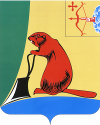 КИРОВСКОЙ ОБЛАСТИПОСТАНОВЛЕНИЕО внесении изменений в постановление администрации Тужинского муниципального района от 09.10.2017 № 385В соответствии  с решением Тужинской районной Думы от 08.12.2017 № 19/137  « О бюджете Тужинского муниципального района на 2018 год и плановый период 2019 – 2020 годов» и на основании постановления администрации Тужинского муниципального района  от 19.02.2015 № 89 «О разработке, реализации и оценке эффективности реализации муниципальных программ Тужинского муниципального района», администрация Тужинского муниципального района ПОСТАНОВЛЯЕТ:  1. Внести изменения в постановление администрации Тужинского муниципального района от 09.10.2017 № 385 «Об утверждении муниципальной программы Тужинского муниципального района «Развитие культуры» на 2020-2025 годы» (с изменениями, внесёнными постановлением администрации Тужинского муниципального района от 29.12.2017 № 547), утвердив изменения согласно приложению.          2. Настоящее постановление вступает в силу с момента опубликования в Бюллетене муниципальных нормативных правовых актов органов местного самоуправления Тужинского муниципального района Кировской области.Глава Тужинскогомуниципального района                             Е.В.Видякина                                                                                                                                                                          Приложение                                                                                                                                                                                                                                                                                                                                                                                                                                                                                                                                                                                                                                          УТВЕРЖДЕНЫ                                                                                                           постановлением  администрации                                                                                                                                                                                                                                                                                                                                                                                                          Тужинского муниципального района                                                                                                           муниципального района                                                                                                                             от 21.01.2019     № 29ИЗМЕНЕНИЯв муниципальной  программе Тужинского муниципального района «Развитие культуры» на 2020-2025 годы.1. Строку «Объёмы финансового обеспечения муниципальной программы» паспорта муниципальной программы Тужинского муниципального района «Развитие культуры» на 2020-2025 годы   изложить в новой редакции следующего содержания:2. Абзац третий раздела 5 «Ресурсное обеспечение Муниципальной программы» изложить в новой редакции следующего содержания:«Общая сумма на реализацию муниципальной программы за счет всех источников финансирования составит 114 490,3 тыс. рублей, в том числе: 2020 год –      21 604,2    тыс. рублей 2021 год –      20 607,3    тыс. рублей 2022 год –      16 769,6    тыс. рублей 2023 год -       17 608,0    тыс.рублей 2024 год-        18 488,4    тыс.рублей 2025 год -       19 412,8    тыс.рублей из них: за счет средств федерального бюджета – 0,0 тыс. рублей, в том числе: 2020 год –   0,0  тыс. рублей 2021 год –   0,0  тыс. рублей 2022 год –   0,0  тыс. рублей 2023 год   -  0,0  тыс. рублей 2024 год-     0,0  тыс. рублей 2025год -     0,0  тыс. рублейза счет средств областного бюджета – 47 396,8 тыс. рублей, в том числе: 2020 год –    8 057,1   тыс. рублей 2021 год –    8 424,7   тыс. рублей 2022 год –    7 172,7   тыс. рублей 2023 год -     7 531,3   тыс. рублей 2024 год-      7 907,8   тыс.рублей 2025 год -     8 303,2   тыс.рублей за счет средств  бюджета муниципального района  – 67 093,5 тыс. рублей, в том числе: 2020 год –  13 547,1    тыс. рублей; 2021 год –  12 182,6    тыс. рублей. 2022 год -   9 596,9   тыс.рублей 2023 год -   10 076,7   тыс.рублей 2024 год -   10 580,6     тыс.рублей 2025 год -   11 109,6     тыс.рублей3. Абзац шестой раздела 5 «Ресурсное обеспечение Муниципальной программы» изложить в новой редакции следующего содержания:Объем финансирования программы  по основным направлениям финансирования по годам4.Приложение № 2 к муниципальной программе «Расходы на реализацию муниципальной программы за счёт средств  местного бюджета»  изложить в следующей редакции:Приложение № 2к муниципальной программе«Расходы на реализацию муниципальной программы за счёт средств местного бюджета»	5.  Приложение № 3 к муниципальной программе  «Ресурсное обеспечение реализации муниципальной программы за счёт всех источников финансирования» изложить в следующей редакции:Приложение № 3К муниципальной программе«Ресурсное обеспечение реализации муниципальной программы за счёт всех источников финансирования»21.01.2019№29пгт Тужапгт Тужапгт Тужапгт Тужа«Объемы финансового обеспечения муниципальной программыОбъем финансирования мероприятий программы в ценах соответствующих лет составит:Общий объём – 114 490,3 тыс.руб, в том числе:Всего по годам2020 год   21 604,2 тыс.руб2021 год-  20 607,3 тыс.руб2022 год   16 769,6 тыс.руб2023 год-  17 608,0 тыс.руб2024 год-  18 488,4 тыс.руб2025 год – 19 412,8 тыс.рубОсновные направления финансирования муниципальной программыОбъем финансирования муниципальной программы (тыс.руб.)Объем финансирования муниципальной программы (тыс.руб.)Объем финансирования муниципальной программы (тыс.руб.)Объем финансирования муниципальной программы (тыс.руб.)Объем финансирования муниципальной программы (тыс.руб.)Объем финансирования муниципальной программы (тыс.руб.)Объем финансирования муниципальной программы (тыс.руб.)Основные направления финансирования муниципальной программывсегоВ том числе по годамВ том числе по годамВ том числе по годамВ том числе по годамВ том числе по годамВ том числе по годамОсновные направления финансирования муниципальной программывсего202020212022202320242025Капитальные вложения------Прочие расходы114490,321604,220607,316769,617608,018488,419412,8Итого 114490,321604,220607,316769,617608,018488,419412,8№ п/пСтатус Наименование  муни-ципальной программы, отделного мероприя-тияГлавный распорядитель бюд-жетных средствРасходы (прогноз, факт), тыс. рублейРасходы (прогноз, факт), тыс. рублейРасходы (прогноз, факт), тыс. рублейРасходы (прогноз, факт), тыс. рублейРасходы (прогноз, факт), тыс. рублейРасходы (прогноз, факт), тыс. рублейРасходы (прогноз, факт), тыс. рублей№ п/пСтатус Наименование  муни-ципальной программы, отделного мероприя-тияГлавный распорядитель бюд-жетных средств202020212022202320242025ИтогоМуни-ципальная 
программа      «Развитие культуры» на 2020-2025 годывсего           13547,112182,69596,910076,710580,611109,667093,5Муни-ципальная 
программа      «Развитие культуры» на 2020-2025 годыОтдел культуры админист-рации Ту-жинского муниципального района     1.Отдельное ме-роприятиеРазвитие библиотечного дела Тужинско-го района и организа-ция биб-лиотечного обслуживания насе-ления районаОтдел культуры админист-рации Ту-жинского муниципального района     3173,52835,62114,52220,22331,22447,815122,82.Отдельное ме-роприятиеОрганиза-ция и под-держка на-родного творчестваОтдел культуры админист-рации Ту-жинского муниципального района     5101,14667,23881,14075,24279,04492,926496,53.Отдельное ме-роприятиеОрганиза-ция и под-держка деятельности музея и обеспече-ние сохра-нности музейного фондаОтдел культуры админист-рации Ту-жинского муниципального района     706,3641,9506,3531,6558,2586,13530,44.Отдельное ме-роприятиеОрганиза-ция предо-ставления дополнительного об-разования в сфере культуры, приобретение музы-кальных инструментовОтдел культуры админист-рации Ту-жинского муниципального района     1718,11520,11173,51232,21293,81358,58296,25.Отдельное ме-роприятиеОбеспече-ние подго-товки и повыше-ния квали-фикации кадров для учрежде-ний куль-туры,дополнительно-го обра-зования детейОтдел культуры админист-рации Ту-жинского муниципального района     14,516,016,817,618,519,4102,86.Отдельное ме-роприятиеОсуществ-ление фи-нансового обеспече-ния дея-тельности учреждений культурыОтдел культуры админист-рации Ту-жинского муниципального района     451,6401,1328,2344,6361,8379,92267,27.Отдельное ме-роприятиеОсуществ-ление  обе-спечения деятельности муни-ципальных учреждений Отдел культуры админист-рации Ту-жинского муниципального района     2382,02100,71576,51655,31738,11825,011277,6№ п/пСта-тус     Наименование  муниципальной программмы, отдельного мероприятияИсточники финансированияРасходы (прогноз, факт), тыс. рублейРасходы (прогноз, факт), тыс. рублейРасходы (прогноз, факт), тыс. рублейРасходы (прогноз, факт), тыс. рублейРасходы (прогноз, факт), тыс. рублейРасходы (прогноз, факт), тыс. рублейРасходы (прогноз, факт), тыс. рублей№ п/пСта-тус     Наименование  муниципальной программмы, отдельного мероприятияИсточники финансирования202020212022202320242025ИтогоМуни-ципальная 
программа      «Развитие культуры» на 2020-2025 годы»всего           21604,220607,316769,617608,018488,419412,8114490,3Муни-ципальная 
программа      «Развитие культуры» на 2020-2025 годы»Федера-льный бюджет-------Муни-ципальная 
программа      «Развитие культуры» на 2020-2025 годы»Област-ной бюджет8057,18424,77172,77531,37907,88303,247396,8Муни-ципальная 
программа      «Развитие культуры» на 2020-2025 годы»бюджет муниципального района 13547,112182,69596,910076,710580,611109,667093,51.Отдельное ме-роприятиеРазвитие библиотечного дела Тужинско-го района и органи-зация биб-лиотечного обслуживания насе-ления районавсего5133,54887,83768,73957,14154,94362,726264,71.Отдельное ме-роприятиеРазвитие библиотечного дела Тужинско-го района и органи-зация биб-лиотечного обслуживания насе-ления районаФедера-льный бюджет-------1.Отдельное ме-роприятиеРазвитие библиотечного дела Тужинско-го района и органи-зация биб-лиотечного обслуживания насе-ления районаОбласт-ной бюджет1960,02052,21654,21736,91823,71914,911141,91.Отдельное ме-роприятиеРазвитие библиотечного дела Тужинско-го района и органи-зация биб-лиотечного обслуживания насе-ления районабюджет муниципального района3173,52835,62114,52220,22331,22447,815122,82.Отдельное ме-роприятиеОрганиза ция и под-держка народного творчествавсего7482,47160,45932,46229,16540,66867,640212,52.Отдельное ме-роприятиеОрганиза ция и под-держка народного творчестваФедера-льный бюджет-------2.Отдельное ме-роприятиеОрганиза ция и под-держка народного творчестваОбласт-ной бюджет2381,32493,22051,32153,92261,62374,713716,02.Отдельное ме-роприятиеОрганиза ция и под-держка народного творчествабюджет муниципального района5101,14667,23881,14075,24279,04492,926496,53.Отдельное ме-роприятиеОрганизация и под-держка деятельности музея  и обеспече-ние сохра-нности музейного фонда.всего1103,11057,3872,1915,7961,51009,65919,33.Отдельное ме-роприятиеОрганизация и под-держка деятельности музея  и обеспече-ние сохра-нности музейного фонда.Федера-льный бюджет-------3.Отдельное ме-роприятиеОрганизация и под-держка деятельности музея  и обеспече-ние сохра-нности музейного фонда.Област-ной бюджет396,8415,4365,8384,1403,3423,52388,93.Отдельное ме-роприятиеОрганизация и под-держка деятельности музея  и обеспече-ние сохра-нности музейного фонда.бюджет муниципального района706,3641,9506,3531,6558,2586,13530,44.Отдельное ме-роприятиеОрганиза-ция предо-ставления дополнительного об-разования в сфере культуры,-приобретение музы-кальных инструментов.всего2855,02710,42198,12308,02423,42544,615039,54.Отдельное ме-роприятиеОрганиза-ция предо-ставления дополнительного об-разования в сфере культуры,-приобретение музы-кальных инструментов.Федера-льный бюджет-------4.Отдельное ме-роприятиеОрганиза-ция предо-ставления дополнительного об-разования в сфере культуры,-приобретение музы-кальных инструментов.Област-ной бюджет1136,91190,31024,61075,81129,61186,16743,34.Отдельное ме-роприятиеОрганиза-ция предо-ставления дополнительного об-разования в сфере культуры,-приобретение музы-кальных инструментов.бюджет муниципального района1718,11520,11173,51232,21293,81358,58296,25.Отдельное ме-роприятиеОбеспече-ние подго-товки и повышения квалифи-кации кад-ров для учреждений культу-ры,допол-нительного образования детейвсего14,516,016,817,618,519,4102,85.Отдельное ме-роприятиеОбеспече-ние подго-товки и повышения квалифи-кации кад-ров для учреждений культу-ры,допол-нительного образования детейФедера-льный бюджет-------5.Отдельное ме-роприятиеОбеспече-ние подго-товки и повышения квалифи-кации кад-ров для учреждений культу-ры,допол-нительного образования детейОбласт-ной бюджет------5.Отдельное ме-роприятиеОбеспече-ние подго-товки и повышения квалифи-кации кад-ров для учреждений культу-ры,допол-нительного образования детейбюджет муниципального района14,516,016,817,618,519,4102,86.Отдельное ме-роприятиеОсуществ-ление фи-нансового обеспече-ния дея-тельности учреждений культурывсего748,1711,6613,0643,6675,8709,64101,76.Отдельное ме-роприятиеОсуществ-ление фи-нансового обеспече-ния дея-тельности учреждений культурыФедера-льный бюджет-------6.Отдельное ме-роприятиеОсуществ-ление фи-нансового обеспече-ния дея-тельности учреждений культурыОбласт-ной бюджет296,5310,5284,8299,0314,0329,71834,56.Отдельное ме-роприятиеОсуществ-ление фи-нансового обеспече-ния дея-тельности учреждений культурыбюджет муниципального района451,6401,1328,2344,6361,8379,92267,27.Отдельное ме-роприятиеОсуществ-ление обе-спечения деятельно-сти муни-ципальных учреждений культуры всего4033,63829,83062,93216,03376,83545,621064,77.Отдельное ме-роприятиеОсуществ-ление обе-спечения деятельно-сти муни-ципальных учреждений культуры Федера-льный бюджет-------7.Отдельное ме-роприятиеОсуществ-ление обе-спечения деятельно-сти муни-ципальных учреждений культуры Област-ной бюджет1651,61729,11486,41560,71638,71720,69787,17.Отдельное ме-роприятиеОсуществ-ление обе-спечения деятельно-сти муни-ципальных учреждений культуры бюджет муниципального района2382,02100,71576,51655,31738,11825,011277,68.Отдельное ме-роприятиеСоциаль-ная под-держка гражданвсего234,0234,0305,6320,9336,9353,71785,18.Отдельное ме-роприятиеСоциаль-ная под-держка гражданФедера-льный бюджет-------8.Отдельное ме-роприятиеСоциаль-ная под-держка гражданОбласт-ной бюджет234,0234,0305,6320,9336,9353,71785,18.Отдельное ме-роприятиеСоциаль-ная под-держка гражданбюджет муниципального района-------